SPALATUM D.M.C. d.o.o.RASPORED ŠTANDOVA – PROLJETNI SAJMOVI OPG-ova i TRADICIJSKIH OBRTA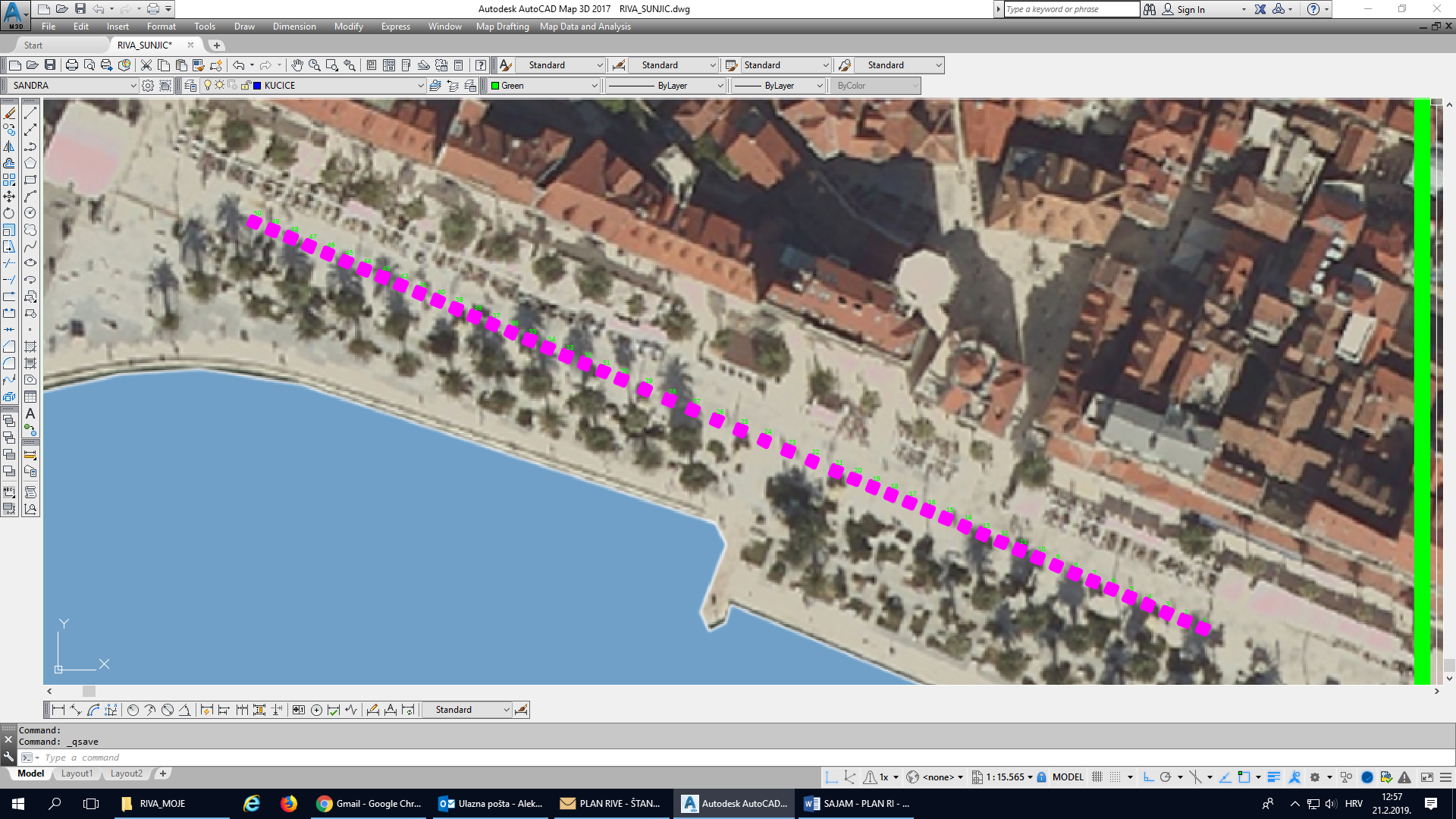 LEGENDA:       štand  - Spalatum D.M.C. d.o.o. udaljenost štandova:1 – 20……. na udaljenosti od 2.5 m21 – 30….. na udaljenosti od 3.8 m30 – 50….. na udaljenosti od 2.5 m